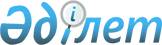 Қаражал қалалық мәслихатының 2012 жылғы 19 желтоқсандағы XI сессиясының N 87 "2013-2015 жылдарға арналған қала бюджеті туралы" шешіміне өзгерістер енгізу туралы
					
			Мерзімі біткен
			
			
		
					Қарағанды облысы Қаражал қалалық мәслихатының ХIV сессиясының 2013 жылғы 27 наурыздағы N 109 шешімі. Қарағанды облысының Әділет департаментінде 2013 жылғы 15 сәуірде N 2306 болып тіркелді. Қолданылу мерзімінің өтіп кетуіне байланысты тоқтатылды      Қазақстан Республикасының 2008 жылғы 4 желтоқсандағы Бюджет кодексіне, Қазақстан Республикасының 2001 жылғы 23 қаңтардағы "Қазақстан Республикасындағы жергiлiктi мемлекеттiк басқару және өзін-өзі басқару туралы" Заңына сәйкес, қалалық мәслихат ШЕШIМ ЕТТI:

      1. Қаражал қалалық мәслихатының 2012 жылғы 19 желтоқсандағы XI сессиясының N 87 "2013-2015 жылдарға арналған қала бюджеті туралы" (нормативтік құқықтық актілерді мемлекеттік тіркеу Тізілімінде 2084 нөмірімен тіркелген, 2012 жылғы 31 желтоқсандағы N 52-1 "Қазыналы өңір" газетінде жарияланған) шешіміне, оған Қаражал қалалық мәслихатының 2013 жылғы 5 ақпандағы XII сессиясының N 100 "Қаражал қалалық мәслихатының 2012 жылғы 19 желтоқсандағы XI сессиясының N 87 "2013-2015 жылдарға арналған қала бюджеті туралы" шешіміне өзгерістер енгізу туралы" (нормативтік құқықтық актілерді мемлекеттік тіркеу Тізілімінде 2180 нөмірімен тіркелген, 2013 жылғы 23 ақпандағы N 8-9 "Қазыналы өңір" газетінде жарияланған) шешімімен өзгерістер енгізілген, келесі өзгерістер енгізілсін:

      1) 1-тармақтағы:

      1) тармақшадағы:

      "2 163 446" сандары "1 922 336" сандарына ауыстырылсын;

      "1 556 277" сандары "1 315 167" сандарына ауыстырылсын;

      2) тармақшадағы:

      "2 170 446" сандары "1 932 608" сандарына ауыстырылсын;

      5) тармақшадағы:

      "алу 10 000" сандары "алу 13 272" сандарына ауыстырылсын;

      6) тармақшадағы:

      "10 000" сандары "13 272" сандарына ауыстырылсын;

      "7 000" сандары "10 272" сандарына ауыстырылсын;

      2) көрсетілген шешімге 1, 4, 5-қосымшалар осы шешімге 1, 2, 3-қосымшаларға сәйкес жаңа редакцияда мазмұндалсын.

      2. Осы шешім 2013 жылдың 1 қаңтарынан бастап қолданысқа енгізіледі.

 2013 жылға арналған Қаражал қаласының бюджеті 2013 жылға арналған облыстық бюджеттен берілетін
нысаналы трансферттер 2013 жылға арналған қаланың бюджеттік бағдарламаларының
әкімшіліктеріне нысаналы трансферттер
					© 2012. Қазақстан Республикасы Әділет министрлігінің «Қазақстан Республикасының Заңнама және құқықтық ақпарат институты» ШЖҚ РМК
				XIV сессияның төрағасы,

қалалық мәслихаттың хатшысы

З. Оспанова

Қаражал қалалық мәслихатының
2013 жылғы 27 наурыздағы
XIV сессиясының N 109 шешіміне
1-қосымша
Қаражал қалалық мәслихатының
2012 жылғы 19 желтоқсандағы
XI сессиясының N 87 шешіміне
1-қосымшаСанаты

Санаты

Санаты

Санаты

сомасы (мың теңге)

Сыныбы

Сыныбы

Сыныбы

сомасы (мың теңге)

Iшкi сыныбы

Iшкi сыныбы

сомасы (мың теңге)

Атауы

сомасы (мың теңге)

1) Кірістер

1922336

1

Салықтық түсімдер

601196

01

Табыс салығы

261472

2

Жеке табыс салығы

261472

03

Әлеуметтiк салық

189560

1

Әлеуметтік салық

189560

04

Меншiкке салынатын салықтар

106735

1

Мүлiкке салынатын салықтар

84945

3

Жер салығы

1854

4

Көлiк құралдарына салынатын салық

19886

5

Бірыңғай жер салығы

50

05

Тауарларға, жұмыстарға және қызметтерге салынатын iшкi салықтар

40129

2

Акциздер

645

3

Табиғи және басқа ресурстарды пайдаланғаны үшiн түсетiн түсiмдер

35925

4

Кәсiпкерлiк және кәсiби қызметтi жүргiзгенi үшiн алынатын алымдар

3559

08

Заңдық мәнді іс-әрекеттерді жасағаны және (немесе) оған уәкілеттігі бар мемлекеттік органдар немесе лауазымды адамдар құжаттар бергені үшін алынатын міндетті төлемдер

3300

1

Мемлекеттік баж

3300

2

Салықтық емес түсiмдер

4384

01

Мемлекеттік меншіктен түсетін кірістер

3500

5

Мемлекет меншігіндегі мүлікті жалға беруден түсетін кірістер

3500

06

Басқа да салықтық емес түсiмдер

884

1

Басқа да салықтық емес түсiмдер

884

3

Негізгі капиталды сатудан түсетін түсімдер

1589

03

Жердi және материалдық емес активтердi сату

1589

1

Жерді сату

700

2

Материалдық емес активтердi сату

889

4

Трансферттердің түсімдері

1315167

02

Мемлекеттiк басқарудың жоғары тұрған органдарынан түсетiн трансферттер

1315167

2

Облыстық бюджеттен түсетiн трансферттер

1315167

Функционалдық топ

Функционалдық топ

Функционалдық топ

Функционалдық топ

Функционалдық топ

сомасы (мың теңге)

Кіші функция

Кіші функция

Кіші функция

Кіші функция

сомасы (мың теңге)

Бюджеттік бағдарламалардың әкімшісі

Бюджеттік бағдарламалардың әкімшісі

Бюджеттік бағдарламалардың әкімшісі

сомасы (мың теңге)

Бағдарлама

Бағдарлама

сомасы (мың теңге)

Атауы

сомасы (мың теңге)

2) Шығындар

1932608

01

Жалпы сипаттағы мемлекеттiк қызметтер

131391

1

Мемлекеттiк басқарудың жалпы функцияларын орындайтын өкiлдi, атқарушы және басқа органдар

89655

112

Аудан (облыстық маңызы бар қала) мәслихатының аппараты

17433

001

Аудан (облыстық маңызы бар қала) мәслихатының қызметін қамтамасыз ету жөніндегі қызметтер

14097

003

Мемлекеттік органның күрделі шығыстары

3336

122

Аудан (облыстық маңызы бар қала) әкімінің аппараты

47384

001

Аудан (облыстық маңызы бар қала) әкімінің қызметін қамтамасыз ету жөніндегі қызметтер

39204

003

Мемлекеттік органның күрделі шығыстары

7780

009

Ведомстволық бағыныстағы мемлекеттік мекемелерінің және ұйымдарының күрделі шығыстары

400

123

Қаладағы аудан, аудандық маңызы бар қала, кент, ауыл (село), ауылдық (селолық) округ әкімінің аппараты

24838

001

Қаладағы аудан, аудандық маңызы бар қаланың, кент, ауыл (село), ауылдық (селолық) округ әкімінің қызметін қамтамасыз ету жөніндегі қызметтер

22478

022

Мемлекеттік органның күрделі шығыстары

2360

2

Қаржылық қызмет

31008

452

Ауданның (облыстық маңызы бар қаланың) қаржы бөлімі

31008

001

Ауданның (облыстық маңызы бар қаланың) бюджетін орындау және ауданның (облыстық маңызы бар қаланың) коммуналдық меншігін басқару саласындағы мемлекеттік саясатты іске асыру жөніндегі қызметтер

16708

003

Салық салу мақсатында мүлікті бағалауды жүргізу

900

010

Жекешелендіру, коммуналдық меншікті басқару, жекешелендіруден кейінгі қызмет және осыған байланысты дауларды реттеу

4600

011

Коммуналдық меншікке түскен мүлікті есепке алу, сақтау, бағалау және сату

6500

018

Мемлекеттік органның күрделі шығыстары

2300

5

Жоспарлау және статистикалық қызмет

10728

453

Ауданның (облыстық маңызы бар қаланың) экономика және бюджеттік жоспарлау бөлімі

10728

001

Экономикалық саясатты, мемлекеттік жоспарлау жүйесін қалыптастыру және дамыту және ауданды (облыстық маңызы бар қаланы) басқару саласындағы мемлекеттік саясатты іске асыру жөніндегі қызметтер

10422

004

Мемлекеттік органның күрделі шығыстары

306

02

Қорғаныс

3231

1

Әскери мұқтаждар

2286

122

Аудан (облыстық маңызы бар қала) әкімінің аппараты

2286

005

Жалпыға бірдей әскери міндетті атқару шеңберіндегі іс-шаралар

2286

02

Төтенше жағдайлар жөнiндегi жұмыстарды ұйымдастыру

945

122

Аудан (облыстық маңызы бар қала) әкімінің аппараты

945

006

Аудан (облыстық маңызы бар қала) ауқымындағы төтенше жағдайлардың алдын алу және оларды жою

945

04

Бiлiм беру

879208

1

Мектепке дейiнгi тәрбие және оқыту

88876

471

Ауданның (облыстық маңызы бар қаланың) білім, дене шынықтыру және спорт бөлімі

88876

040

Мектепке дейінгі білім беру ұйымдарында мемлекеттік білім беру тапсырысын іске асыруға

88876

2

Бастауыш, негізгі орта және жалпы орта білім беру

759995

123

Қаладағы аудан, аудандық маңызы бар қала, кент, ауыл (село), ауылдық (селолық) округ әкімінің аппараты

5000

005

Ауылдық (селолық) жерлерде балаларды мектепке дейін тегін алып баруды және кері алып келуді ұйымдастыру

5000

471

Ауданның (облыстық маңызы бар қаланың) білім, дене шынықтыру және спорт бөлімі

754995

004

Жалпы білім беру

741014

005

Балалар мен жеткіншектерге қосымша білім беру

13981

9

Бiлiм беру саласындағы өзге де қызметтер

30337

471

Ауданның (облыстық маңызы бар қаланың) білім, дене шынықтыру және спорт бөлімі

30337

009

Ауданның (облыстық маңызы бар қаланың) мемлекеттік білім беру мекемелері үшін оқулықтар мен оқу-әдiстемелiк кешендерді сатып алу және жеткізу

3000

020

Жетім баланы (жетім балаларды) және ата-аналарының қамқорынсыз қалған баланы (балаларды) күтіп-ұстауға асыраушыларына ай сайынғы ақшалай қаражат төлемдері 

7240

067

Ведомстволық бағыныстағы мемлекеттік мекемелерінің және ұйымдарының күрделі шығыстары

19097

068

Халықтың компьютерлік сауаттылығын арттыруды қамтамасыз ету

1000

06

Әлеуметтiк көмек және әлеуметтiк қамсыздандыру

65648

2

Әлеуметтiк көмек

52114

123

Қаладағы аудан, аудандық маңызы бар қала, кент, ауыл (село), ауылдық (селолық) округ әкімінің аппараты

3092

003

Мұқтаж азаматтарға үйінде әлеуметтік көмек көрсету

3092

451

Ауданның (облыстық маңызы бар қаланың) жұмыспен қамту және әлеуметтік бағдарламалар бөлімі

49022

002

Еңбекпен қамту бағдарламасы

13369

005

Мемлекеттік атаулы әлеуметтік көмек 

6059

006

Тұрғын үй көмегі

5379

007

Жергілікті өкілетті органдардың шешімі бойынша мұқтаж азаматтардың жекелеген топтарына әлеуметтік көмек

3902

010

Үйден тәрбиеленіп оқытылатын мүгедек балаларды материалдық қамтамасыз ету

166

014

Мұқтаж азаматтарға үйде әлеуметтiк көмек көрсету

11300

016

18 жасқа дейінгі балаларға мемлекеттік жәрдемақылар

6384

017

Мүгедектерді оңалту жеке бағдарламасына сәйкес, мұқтаж мүгедектерді міндетті гигиеналық құралдармен және ымдау тілі мамандарының қызмет көрсетуін, жеке көмекшілермен қамтамасыз ету

2463

9

Әлеуметтiк көмек және әлеуметтiк қамтамасыз ету салаларындағы өзге де қызметтер

13534

451

Ауданның (облыстық маңызы бар қаланың) жұмыспен қамту және әлеуметтік бағдарламалар бөлімі

13534

001

Жергілікті деңгейде халық үшін әлеуметтік бағдарламаларды жұмыспен қамтуды қамтамасыз етуді іске асыру саласындағы мемлекеттік саясатты іске асыру жөніндегі қызметтер 

13280

011

Жәрдемақыларды және басқа да әлеуметтік төлемдерді есептеу, төлеу мен жеткізу бойынша қызметтерге ақы төлеу

154

021

Мемлекеттік органның күрделі шығыстары

100

07

Тұрғын үй-коммуналдық шаруашылық

544268

1

Тұрғын үй шаруашылығы

4263

479

Ауданның (облыстық маңызы бар қаланың) тұрғын үй инспекциясы бөлімі

4263

001

Жергілікті деңгейде тұрғын үй қоры саласындағы мемлекеттік саясатты іске асыру жөніндегі қызметтер

4163

005

Мемлекеттік органның күрделі шығыстары

100

2

Коммуналдық шаруашылық

524295

458

Ауданның (облыстық маңызы бар қаланың) тұрғын үй-коммуналдық шаруашылығы, жолаушылар көлігі және автомобиль жолдары бөлімі

17950

012

Сумен жабдықтау және су бөлу жүйесінің қызмет етуі

17950

472

Ауданның (облыстық маңызы бар қаланың) құрылыс, сәулет және қала құрылысы бөлімі

506345

005

Коммуналдық шаруашылығын дамыту

6000

006

Сумен жабдықтау және су бұру жүйесін дамыту

500345

3

Елді-мекендерді көркейту

15710

123

Қаладағы аудан, аудандық маңызы бар қала, кент, ауыл (село), ауылдық (селолық) округ әкімінің аппараты

6969

008

Елді мекендерде көшелерді жарықтандыру

2600

009

Елді мекендердің санитариясын қамтамасыз ету

1609

010

Жерлеу орындарын күтіп-ұстау және туысы жоқ адамдарды жерлеу

60

011

Елді мекендерді абаттандыру мен көгалдандыру

2700

458

Ауданның (облыстық маңызы бар қаланың) тұрғын үй-коммуналдық шаруашылығы, жолаушылар көлігі және автомобиль жолдары бөлімі

8741

015

Елдi мекендердегі көшелердi жарықтандыру

5000

017

Жерлеу орындарын күтiп-ұстау және туысы жоқтарды жерлеу

70

018

Елдi мекендердi абаттандыру және көгалдандыру

3671

08

Мәдениет, спорт, туризм және ақпараттық кеңістiк

97451

1

Мәдениет саласындағы қызмет

58410

455

Ауданның (облыстық маңызы бар қаланың) мәдениет және тілдерді дамыту бөлімі

58410

003

Мәдени-демалыс жұмысын қолдау

58410

2

Спорт

3200

471

Ауданның (облыстық маңызы бар қаланың) білім, дене шынықтыру және спорт бөлімі

3200

014

Аудандық (облыстық маңызы бар қалалық) деңгейде спорттық жарыстар өткiзу

2000

015

Әртүрлi спорт түрлерi бойынша аудан (облыстық маңызы бар қала) құрама командаларының мүшелерiн дайындау және олардың облыстық спорт жарыстарына қатысуы

1200

3

Ақпараттық кеңiстiк

22839

455

Ауданның (облыстық маңызы бар қаланың) мәдениет және тілдерді дамыту бөлімі

15839

006

Аудандық (қалалық) кiтапханалардың жұмыс iстеуi

15119

007

Мемлекеттік тілді және Қазақстан халықтарының басқа да тілдерін дамыту

720

456

Ауданның (облыстық маңызы бар қаланың) ішкі саясат бөлімі

7000

002

Газеттер мен журналдар арқылы мемлекеттік ақпараттық саясат жүргізу жөніндегі қызметтер

7000

9

Мәдениет, спорт, туризм және ақпараттық кеңiстiктi ұйымдастыру жөнiндегi өзге де қызметтер

13002

455

Ауданның (облыстық маңызы бар қаланың) мәдениет және тілдерді дамыту бөлімі

5759

001

Жергілікті деңгейде тілдерді және мәдениетті дамыту саласындағы мемлекеттік саясатты іске асыру жөніндегі қызметтер

5659

010

Мемлекеттік органның күрделі шығыстары

100

456

Ауданның (облыстық маңызы бар қаланың) ішкі саясат бөлімі

7243

001

Жергілікті деңгейде ақпарат, мемлекеттілікті нығайту және азаматтардың әлеуметтік сенімділігін қалыптастыру саласында мемлекеттік саясатты іске асыру жөніндегі қызметтер

5943

003

Жастар саясаты саласында іс-шараларды іске асыру

1300

10

Ауыл, су, орман, балық шаруашылығы, ерекше қорғалатын табиғи аумақтар, қоршаған ортаны және жануарлар дүниесін қорғау, жер қатынастары

27833

1

Ауыл шаруашылығы

8022

474

Ауданның (облыстық маңызы бар қаланың) ауыл шаруашылығы және ветеринария бөлімі

8022

001

Жергілікті деңгейде ауыл шаруашылығы және ветеринария саласындағы мемлекеттік саясатты іске асыру жөніндегі қызметтер

7022

007

Қаңғыбас иттер мен мысықтарды аулауды және жоюды ұйымдастыру

1000

6

Жер қатынастары

7098

463

Ауданның (облыстық маңызы бар қаланың) жер қатынастары бөлімі

7098

001

Аудан (облыстық маңызы бар қала) аумағында жер қатынастарын реттеу саласындағы мемлекеттік саясатты іске асыру жөніндегі қызметтер

7098

9

Ауыл, су, орман, балық шаруашылығы және қоршаған ортаны қорғау мен жер қатынастары саласындағы өзге де қызметтер

12713

474

Ауданның (облыстық маңызы бар қаланың) ауыл шаруашылығы және ветеринария бөлімі

12713

013

Эпизоотияға қарсы іс-шаралар жүргізу

12713

11

Өнеркәсіп, сәулет, қала құрылысы және құрылыс қызметі

39650

2

Сәулет, қала құрылысы және құрылыс қызметі

39650

472

Ауданның (облыстық маңызы бар қаланың) құрылыс, сәулет және қала құрылысы бөлімі

39650

001

Жергілікті деңгейде құрылыс, сәулет және қала құрылысы саласындағы мемлекеттік саясатты іске асыру жөніндегі қызметтер

7500

013

Аудан аумағында қала құрылысын дамытудың кешенді схемаларын, аудандық (облыстық) маңызы бар қалалардың, кенттердің және өзге де ауылдық елді мекендердің бас жоспарларын әзірлеу

32000

015

Мемлекеттік органның күрделі шығыстары

150

12

Көлiк және коммуникация

25813

1

Автомобиль көлiгi

23000

123

Қаладағы аудан, аудандық маңызы бар қала, кент, ауыл (село), ауылдық (селолық) округ әкімінің аппараты

3000

013

Аудандық маңызы бар қалаларда, кенттерде, ауылдарда (селоларда), ауылдық (селолық) округтерде автомобиль жолдарының жұмыс істеуін қамтамасыз ету

3000

458

Ауданның (облыстық маңызы бар қаланың) тұрғын үй-коммуналдық шаруашылығы, жолаушылар көлігі және автомобиль жолдары бөлімі

20000

023

Автомобиль жолдарының жұмыс істеуін қамтамасыз ету

20000

9

Көлік және коммуникациялар саласындағы өзге де қызметтер

2813

458

Ауданның (облыстық маңызы бар қаланың) тұрғын үй-коммуналдық шаруашылығы, жолаушылар көлігі және автомобиль жолдары бөлімі

2813

037

Әлеуметтік маңызы бар қалалық (ауылдық), қала маңындағы және ауданішілік қатынастар бойынша жолаушылар тасымалдарын субсидиялау

2813

13

Басқалар

114843

3

Кәсiпкерлiк қызметтi қолдау және бәсекелестікті қорғау

5830

469

Ауданның (облыстық маңызы бар қаланың) кәсіпкерлік бөлімі

5830

001

Жергілікті деңгейде кәсіпкерлік пен өнеркәсіпті дамыту саласындағы мемлекеттік саясатты іске асыру жөніндегі қызметтер

5830

9

Басқалар

109013

452

Ауданның (облыстық маңызы бар қаланың) қаржы бөлімі

12143

012

Ауданның (облыстық маңызы бар қаланың) жергілікті атқарушы органының резерві 

12143

458

Ауданның (облыстық маңызы бар қаланың) тұрғын үй-коммуналдық шаруашылығы, жолаушылар көлігі және автомобиль жолдары бөлімі

60325

001

Жергілікті деңгейде тұрғын үй-коммуналдық шаруашылығы, жолаушылар көлігі және автомобиль жолдары саласындағы мемлекеттік саясатты іске асыру жөніндегі қызметтер

58025

013

Мемлекеттік органның күрделі шығыстары

2300

471

Ауданның (облыстық маңызы бар қаланың) білім, дене шынықтыру және спорт бөлімі

10077

001

Білім, дене шынықтыру және спорт бөлімі қызметін қамтамасыз ету

10077

472

Ауданның (облыстық маңызы бар қаланың) құрылыс, сәулет және қала құрылысы бөлімі

26468

085

Моноқалаларды дамытудың 2012 - 2020 жылдарға арналған бағдарламасы шеңберінде бюджеттік инвестициялық жобаларды іске асыру

26468

15

Трансферттер

3272

1

Трансферттер

3272

452

Ауданның (облыстық маңызы бар қаланың) қаржы бөлімі

3272

006

Нысаналы пайдаланылмаған (толық пайдаланылмаған) трансферттердi қайтару

3272

3) Таза бюджеттік кредиттеу

3000

бюджеттік кредиттер

3000

13

Басқалар

3000

9

Басқалар

3000

469

Ауданның (облыстық маңызы бар қаланың) кәсіпкерлік бөлімі

3000

008

Моноқалаларда кәсіпкерліктің дамуына ықпал етуге

3000

бюджеттік кредиттерді өтеу

4) Қаржы активтерімен операциялар бойынша сальдо

0

қаржы активтерін сатып алу

мемлекеттің қаржы активтерін сатудан түсетін түсімдер

5) Бюджет тапшылығы (профициті)

-13272

6) Бюджет тапшылығын қаржыландыру (профицитін пайдалану)

13272

қарыздар түсімі

3000

қарыздарды өтеу

бюджет қаражаттарының пайдаланылатын қалдықтары

10272

Қаражал қалалық мәслихатының
2013 жылғы 27 наурыздағы
XIV сессиясының N 109 шешіміне
2-қосымша
Қаражал қалалық мәслихатының
2012 жылғы 19 желтоқсандағы
XI сессиясының N 87 шешіміне
4-қосымшаАтауы

сомасы (мың теңге)

Барлығы

640363

оның ішінде:

Ағымдағы нысаналы трансферттер

140018

Нысаналы даму трансферттері

500345

оның ішінде:

Облыстың білім беру басқармасы

89039

Қорғаншыларға (қамқоршыларға) жетім баланы (жетім балаларды) және ата-анасының қамқорлығынсыз қалған баланы (балаларды) асырап-бағу үшін ай сайын ақша қаражатын төлеуге

7240

Мектепке дейінгі білім беру ұйымдарында мемлекеттік білім беру тапсырыстарын іске асыруға

55634

Мектеп мұғалімдеріне және мектепке дейінгі ұйымдардың тәрбиешілеріне біліктілік санаты үшін қосымша ақының көлемін ұлғайтуға

16548

Үш деңгейлі жүйе бойынша біліктілігін арттырудан өткен мұғалімдерге еңбекақыны көтеруге

5520

Негізгі орта және жалпы орта білім беретін мемлекеттік мекемелердегі физика, химия, биология кабинеттерін оқу жабдығымен жарақтандыруға

4097

Облыстың жұмыспен қамтуды үйлестіру және әлеуметтік бағдарламалар басқармасы

631

Арнаулы әлеуметтік қызмет стандарттарын енгізуге

631

Облыстың ауыл шаруашылық басқармасы

12713

Эпизоотияға қарсы іс-шараларды жүргізуге

12713

Облыстың Энергетика және тұрғын үй-коммуналдық шаруашылық басқармасы

34822

Тұрғын үй-коммуналдық шаруашылыққа

34822

Облыстың жолаушылар көлігі және автомобиль жолдары басқармасы

2813

Әлеуметтiк маңызы бар қалалық (ауылдық), қала маңындағы және ауданiшiлiк қатынастар бойынша жолаушылар тасымалын демеу қаржыландыру

2813

Нысаналы даму трансферттері

500345

оның ішінде:

Облыстың Энергетика және тұрғын үй-коммуналдық шаруашылық басқармасы

500345

Сумен жабдықтау және су бұру жүйелерін дамытуға

500345

Қаражал қалалық мәслихатының
2013 жылғы 27 наурыздағы
XIV сессиясының N 109 шешіміне
3-қосымша
Қаражал қалалық мәслихатының
2012 жылғы 19 желтоқсандағы
XI сессиясының N 87 шешіміне
5-қосымшаАтауы

сомасы (мың теңге)

Барлығы

640363

оның ішінде:

Ағымдағы нысаналы трансферттер

140018

Нысаналы даму трансферттері

500345

оның ішінде:

Ауданның (облыстық маңызы бар қаланың) білім, дене тәрбиесі және спорт бөлімі

89039

Қорғаншыларға (қамқоршыларға) жетім баланы (жетім балаларды) және ата-анасының қамқорлығынсыз қалған баланы (балаларды) асырап-бағу үшін ай сайын ақша қаражатын төлеуге

7240

Мектепке дейінгі білім беру орындарында мемлекеттік білім беру тапсырыстарын іске асыруға 

55634

Мектеп мұғалімдеріне және мектепке дейінгі ұйымдардың тәрбиешілеріне біліктілік санаты үшін қосымша ақының көлемін ұлғайтуға

16548

Үш деңгейлі жүйе бойынша біліктілікті арттырудан өткен мұғалімдерге еңбекақыны арттыруға

5520

Жалпы және орта және жалпы орта білім беретін мемлекеттік мекемелерде физика, химия, биология кабинеттерін оқу жабдықтарымен жарақтауға

4097

Ауданның (облыстық маңызы бар қаланың) жұмыспен қамту және әлеуметтік бағдарламалар бөлімі

631

Арнаулы әлеуметтік қызмет стандартын енгізуге

631

Ауданның (облыстық маңызы бар қаланың) ауыл шаруашылығы және ветеринария бөлімі

12713

Эпизоотияға қарсы іс-шараларды жүргізуге 

12713

Ауданның (облыстық маңызы бар қаланың) тұрғын үй-коммуналдық шаруашылығы, жолаушылар көлігі және автомобиль жолдары бөлімі

37635

Тұрғын үй-коммуналдық шаруашылыққа

34822

Әлеуметтiк маңызы бар қалалық (ауылдық), қала маңындағы және ауданiшiлiк қатынастар бойынша жолаушылар тасымалын демеу қаржыландыру

2813

Нысаналы даму трансферттері

500345

оның ішінде:

Ауданның (облыстық маңызы бар қаланың) құрылыс, сәулет және қала құрылысы бөлімі

500345

Сумен жабдықтау және су бұру жүйелерін дамытуға

500345

